SKYLAND GENERAL IMPROVEMENT DISTRICTMeeting Minutes for June 7, 2017Zephyr Cove Public LibraryAttendees:  Edward Warren, Teri Story, Roy Clason, Sue Corley, Monica Young, Shelly Zimbler, Naomi Zimbler, Keith Richter, Sandy Gainia, Chuck Petrocchi, Lana Petrocchi, Lynn Thomas, Steve Elder, Willy Elder, Dennis Berry, Paul Gabriel, Greg Brooks, Ann GrantMeeting was called to order at 3:30pmQuorum was established – Trustees present, Peel, Klein, Gibb, Petrizzio; Senna called in remote and the meeting was recorded.Public Forum:  Ann Grant shared that there is an elderly Skyland resident that could use some help with her yard work and is looking for volunteers.  This work took place Saturday June 10, 2017.Action Items:Peel made a motion to approve the minutes from the May 18th, 2017 meeting; seconded by Petrizzio.   Klein, Peel and Gibb approved the motion.After a detailed discussion regarding NV Energy’s offer to cut trees interfering with the power lines along Highway 50 Gibb makes motion.  “Trustee Gibb moved that we approve and accept NV Energy’s offer to cut the trees down at their expense and that we try to work with them in coordinating a timeline that coordinates with our upcoming fence and landscaping project.”  Motion was seconded by Petrizzio and unanimously approved.Two checks one for $2945 and another for $585 came from our Insurance adjuster after NDOT denied all three claims; one for fence damage, one for electrical damage and the last for lighting damage due to the advanced depreciation of all three items. On May 30th Marie from R.O. Anderson the company we have hired to spearhead and manage the new fence and entryway along Hwy 50 came to our fence committee meeting to hear from the group.  She will be submitting 3 conceptual ideas/drawings that will include landscaping of the area where the trees will be cut down in addition to fence and entryway optionsThe beach clean-up on Saturday May 20th was a huge success thanks to Bob Senna and the approximately 30 residents that showed up to clean, bag and haul the debris away from the beach.  Bob supplied lunch with a BBQ for all the residents that participated.  It was a great way for the Skyland neighbors to connect and start the season.Gibb has been authorized to spend $1,500 this 4th of July for signage and security personnel.  She contacted High Sierra Patrol but they do not have anyone available this 4th of July to monitor the cars and people coming into our community.  The companies that offer this service are small and do not have anyone available this year.  Gibb is going to obtain 20 No Parking and Tow Away signs to be placed on US 50 outside our community.  Ann Grant is going to contact the Sheriff to see if there are any retired officer’s that would like to work security for about 4 or 5 hours on the 4th of July.  We have hired Ken Henderson an engineer to review the Douglas County report on the water pipes in our community.  He is about ¼ complete and is coming in under budget.  If his report is in Skyland’s best interest we will submit it to Douglas County.Discussion Items:The website should be up and running in about a week.  The link for property owners to be added to the email data base is working properly.The streets have been cleaned and the drains will be cleared next.Adjournment:	Meeting adjourned at 5:00pm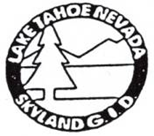 Skyland General Improvement DistrictBoard of TrusteesJohn Peel, ChairBarbara Klein, Vice ChairCathy Gibb, TreasurerSusie Petrizzio, SecretaryBob Senna TrusteeWebsite: http://skylandgid.com